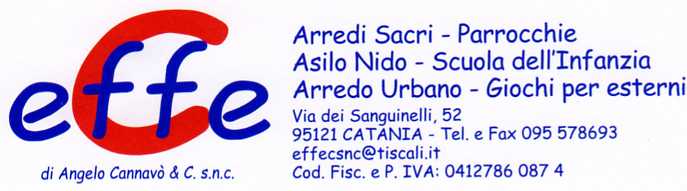 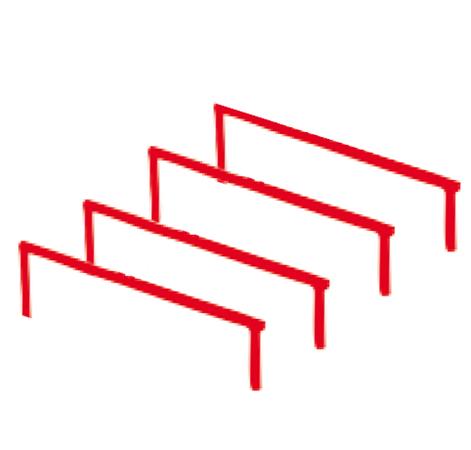 Descrizione:Tappa per il percorso vita, composta da 4 travi inlegno parallele (lunghezza 200 cm) poste a 30 cm daterra.La stazione è completa di cartello con descrittol'esercizio in questione, il numero di ripetuteconsigliate, e gli eventuali riferimenti del parcoTipo di scuola: adulto
Categoria : Percorso Vita in legno
Codice: EP02084